Puede sobrescribir y eliminar este texto de ejemplo para crear su propio documento.TÍTULO DEL TRABAJO EN UN MÁXIMO DE 15 PALABRAS, LETRAS MAYÚSCULAS, ARIAL, TAMAÑO 14, CENTRADO Y EN NEGRITAS. SI INCLUYE NOMBRES CIENTÍFICOS, ESTOS DEBEN SER ESCRITOS EN MAYÚSCULAS Y MINÚSCULAS EN CURSIVASNombre1erAutor ApellidoP-ApellidoM1, Nombre2doAutor ApellidoP-ApellidoM2* y Nombre3erAutor ApellidoP-ApellidoM31Institución del primer autor, 2Institución del segundo autor, 3Institución del tercer autor*correoAutor@para.correspondenciaResumenEste subtítulo con letra Arial, tamaño 12, en negritas y alineado a la izquierda. Escribir un párrafo con texto justificado, sin renglones libres entre ellos, sin sangría e interlineado a 1.5 líneas. El resumen constará de un máximo de 300 palabras; que incluya la información más relevante de los diferentes apartados. Escribir a renglón corrido, en un solo párrafo. No incluir tablas, figuras, ni citas.Dejar un renglón libre.Palabras clave: Este subtítulo con letra Arial, tamaño 12, en negritas, con texto justificado, interlineado a 1.5 líneas y dos puntos. En el mismo renglón de este subtítulo, escribir de tres hasta cinco términos, separados por una coma, sin negrita, que definan el trabajo y que no estén incluidas en el título. Generalmente, estos términos se utilizan para facilitar búsquedas por palabra y apoyar la visibilidad de la investigación.Dejar un renglón libre.IntroducciónEste subtítulo con letra Arial, tamaño 12, en negritas y alineado a la izquierda. Escribir los párrafos con texto justificado, sin renglones libres entre ellos, sin sangría e interlineado a 1.5 líneas. Debe contener el estado actual del problema, apoyándose en bibliografía actualizada y pertinente, así como la justificación del trabajo. Escribir los párrafos sin renglones libres entre ellos y sin sangría.Dejar un renglón libre.ObjetivoEste subtítulo con letra Arial, tamaño 12, en negritas y alineado a la izquierda. Escribir con texto justificado, a renglón corrido, en un solo párrafo, sin sangría e interlineado a 1.5 líneas.Dejar un renglón libre.Materiales y métodosEste subtítulo con letra Arial, tamaño 12, en negritas y alineado a la izquierda. Escribir los párrafos con texto justificado, sin renglones libres entre ellos, sin sangría e interlineado a 1.5 líneas Cuando los haya, incluir subtítulos adicionales del apartado en cursivas. Sustentar la metodología (experimental o documental) y los materiales empleados que respalden la investigación.Dejar un renglón libre.ResultadosEste subtítulo con letra Arial, tamaño 12, en negritas y alineado a la izquierda. Cuando los haya, incluir subtítulos adicionales del apartado en cursivas. Escribir los párrafos con texto justificado, sin renglones libres entre ellos, sin sangría e interlineado a 1.5 líneas. Se pueden agregar tablas y figuras (gráficas, fotografías, entre otros, con buena resolución). Es necesario que además envíen un archivo comprimido en formato zip, que contenga las figuras por separado con la resolución original, en formato JPG o PNG. Los resultados deben presentarse de forma lógica y objetiva, reservando las interpretaciones para la discusión.Tablas y Figuras Los títulos de las Tablas serán en Arial negrita, tamaño 11, centrados en la parte superior y deben ir numerados según el orden de aparición.Los títulos de las Figuras serán en Arial negrita, tamaño 11, centrados en la parte inferior, y deben ir numerados según el orden de aparición.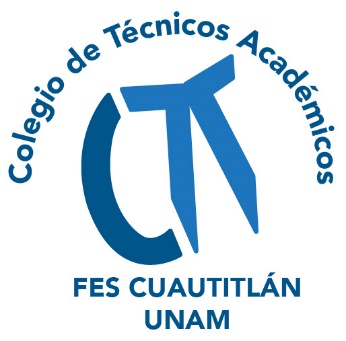 Figura 1. Título con Arial negrita, tamaño 11 (cita de la fuente).Dejar un renglón libre.DiscusiónEste subtítulo con letra Arial, tamaño 12, en negritas y alineado a la izquierda. Escribir los párrafos con texto justificado, sin renglones libres entre ellos, sin sangría e interlineado a 1.5 líneas. En este apartado se comparan los resultados obtenidos con otras investigaciones publicadas.Dejar un renglón libre.ConclusiónEste subtítulo en negritas alineado a la izquierda, letra Arial, tamaño 12. Escribir los párrafos con texto justificado, sin renglones libres entre ellos, sin sangría e interlineado a 1.5 líneas. Deben numerarse y enunciarse de manera clara, en correspondencia con los objetivos y resultados del trabajo.Dejar un renglón libre.AgradecimientosEste subtítulo en negritas alineado a la izquierda. Escribir un párrafo con texto justificado, sin renglones libres entre ellos, sin sangría e interlineado a 1.5 líneas. En este apartado las personas autoras reconocen o agradecen el apoyo técnico, económico o de otra índole, brindado por las instituciones, colaboradores no incluidos como autores, proyectos, fundaciones, entre otros. Este apartado es opcional.Dejar un renglón libre.ReferenciasEste subtítulo en negritas alineado a la izquierda, letra Arial, tamaño 12. Ordenar las citas alfabéticamente, dejando un espacio entre ellas, sin sangría, alineado a la izquierda e interlineado a 1.0 líneas. Consultar el estilo APA (Asociación Americana de Psicología), séptima edición.Incluir los nombres completos de las personas autoras en mayúsculas y minúsculas y sin títulos de grado u otros, con los apellidos unidos por un guion. Señalar las instituciones (en cursiva) sin direcciones, ni correo postal. Colocar superíndices con números al final de los apellidos para relacionar a cada persona autora con su institución (sólo si pertenecen a instituciones o departamentos diferentes). Incluir el correo electrónico de la persona autora para correspondencia e indicarlo con un * después de su nombre. Omitir el uso de superíndice y asterisco cuando se trate solo de una persona autora.El documento final no deberá exceder de 15 páginas, será creado usando Microsoft Word, con margen izquierdo y derecho de 2.5 cm y margen superior e inferior de 3.0 cm, con letra Arial, tamaño 12, párrafos justificados e interlineado a 1.5 líneas. Las unidades de medición se escribirán de forma abreviada de acuerdo con el Sistema Internacional de Unidades. <<<<<<<<<<<<<<<<<<<<<<<<<Eliminar texto en rojo>>>>>>>>>>>>>>>>>>Tabla 1. Título con Arial negrita, tamaño 11 (cita de la fuente).Tabla 1. Título con Arial negrita, tamaño 11 (cita de la fuente).Tabla 1. Título con Arial negrita, tamaño 11 (cita de la fuente).Tabla 1. Título con Arial negrita, tamaño 11 (cita de la fuente).Tabla 1. Título con Arial negrita, tamaño 11 (cita de la fuente).Valor 1Valor 2Valor 3TotalDato 11.02.03.06Dato 24.05.06.015Dato 37.08.09.024